この連絡書は３月29日(金)までに下記あてＦＡＸまたはＥメールで送信願います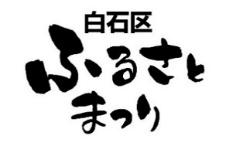 ふるさとまつり委員会 担当；村上・花房　Fax011-861-2775 E-mail：shiroishi.machisui@city.sapporo.jp会社名・店名※※プログラムや場内掲示に使用しますので正式名称をご記載ください※プログラムや場内掲示に使用しますので正式名称をご記載ください※プログラムや場内掲示に使用しますので正式名称をご記載ください※プログラムや場内掲示に使用しますので正式名称をご記載ください※プログラムや場内掲示に使用しますので正式名称をご記載ください※プログラムや場内掲示に使用しますので正式名称をご記載ください代表者名所在地〒〒〒〒〒〒担当者名連絡先TEL連絡先TELFAXE-mailアドレス協賛可否協賛する　・　協賛しない　（いずれかを囲んでください）協賛する　・　協賛しない　（いずれかを囲んでください）協賛する　・　協賛しない　（いずれかを囲んでください）協賛する　・　協賛しない　（いずれかを囲んでください）協賛する　・　協賛しない　（いずれかを囲んでください）協賛する　・　協賛しない　（いずれかを囲んでください）協賛内容いずれかに☑をつけてください□　協賛金協賛額 　　　　　　　　　円協賛額 　　　　　　　　　円協賛額 　　　　　　　　　円協賛額 　　　　　　　　　円協賛額 　　　　　　　　　円協賛内容いずれかに☑をつけてください□　協賛品⇒商品名・数量等をできるだけ詳しくご記載ください※ 協賛品は御社へご連絡のうえ、受領に伺わせていただきます⇒商品名・数量等をできるだけ詳しくご記載ください※ 協賛品は御社へご連絡のうえ、受領に伺わせていただきます⇒商品名・数量等をできるだけ詳しくご記載ください※ 協賛品は御社へご連絡のうえ、受領に伺わせていただきます⇒商品名・数量等をできるだけ詳しくご記載ください※ 協賛品は御社へご連絡のうえ、受領に伺わせていただきます⇒商品名・数量等をできるだけ詳しくご記載ください※ 協賛品は御社へご連絡のうえ、受領に伺わせていただきますご入金方法いずれかに☑をつけてください□　口座振込⇒下記の口座へ６月28日(金)までにご入金願います※ 恐れ入りますが振込手数料は別途ご負担願います※ 請求書、領収書が必要な場合は担当までご連絡ください⇒下記の口座へ６月28日(金)までにご入金願います※ 恐れ入りますが振込手数料は別途ご負担願います※ 請求書、領収書が必要な場合は担当までご連絡ください⇒下記の口座へ６月28日(金)までにご入金願います※ 恐れ入りますが振込手数料は別途ご負担願います※ 請求書、領収書が必要な場合は担当までご連絡ください⇒下記の口座へ６月28日(金)までにご入金願います※ 恐れ入りますが振込手数料は別途ご負担願います※ 請求書、領収書が必要な場合は担当までご連絡ください⇒下記の口座へ６月28日(金)までにご入金願います※ 恐れ入りますが振込手数料は別途ご負担願います※ 請求書、領収書が必要な場合は担当までご連絡くださいご入金方法いずれかに☑をつけてください□　集　　金⇒御社へご連絡のうえ、後日財務委員が訪問して協賛金をお預かりします⇒御社へご連絡のうえ、後日財務委員が訪問して協賛金をお預かりします⇒御社へご連絡のうえ、後日財務委員が訪問して協賛金をお預かりします⇒御社へご連絡のうえ、後日財務委員が訪問して協賛金をお預かりします⇒御社へご連絡のうえ、後日財務委員が訪問して協賛金をお預かりします協賛広告等いずれかに☑をつけてください前回の掲載内容から□　変更なし前回の掲載内容から□　変更なし⇒前回と同じ広告を掲載いたします（別紙「広告申込書」の提出は不要です）⇒前回と同じ広告を掲載いたします（別紙「広告申込書」の提出は不要です）⇒前回と同じ広告を掲載いたします（別紙「広告申込書」の提出は不要です）⇒前回と同じ広告を掲載いたします（別紙「広告申込書」の提出は不要です）協賛広告等いずれかに☑をつけてください前回の掲載内容から□　変更あり 又は 新規掲載前回の掲載内容から□　変更あり 又は 新規掲載⇒別紙「広告申込書」を６月28日（金）までにご提出願います⇒別紙「広告申込書」を６月28日（金）までにご提出願います⇒別紙「広告申込書」を６月28日（金）までにご提出願います⇒別紙「広告申込書」を６月28日（金）までにご提出願います協賛広告等いずれかに☑をつけてください□　掲載不要□　掲載不要⇒別紙「広告申込書」の提出は不要です（看板・ＨＰにも企業名を掲載いたしません）⇒別紙「広告申込書」の提出は不要です（看板・ＨＰにも企業名を掲載いたしません）⇒別紙「広告申込書」の提出は不要です（看板・ＨＰにも企業名を掲載いたしません）⇒別紙「広告申込書」の提出は不要です（看板・ＨＰにも企業名を掲載いたしません）その他連絡事項（請求書や領収書の発行希望、集金希望日等）がありましたらご記載ください。連絡事項（請求書や領収書の発行希望、集金希望日等）がありましたらご記載ください。連絡事項（請求書や領収書の発行希望、集金希望日等）がありましたらご記載ください。連絡事項（請求書や領収書の発行希望、集金希望日等）がありましたらご記載ください。連絡事項（請求書や領収書の発行希望、集金希望日等）がありましたらご記載ください。連絡事項（請求書や領収書の発行希望、集金希望日等）がありましたらご記載ください。事務局受付日事務局取扱者